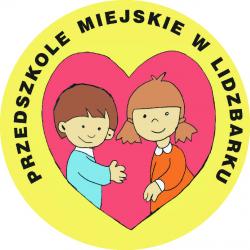 PROGRAM                    PROFILAKTYCZNYPrzedszkola Miejskiego w LidzbarkuBEZPIECZNE I PRZYJAZNE PRZEDSZKOLE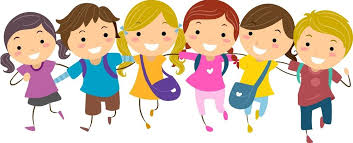 Dzieci potrzebują ciepła i wielkiej miłości,żeby być ludźmi. (P. Bosmans)Wstęp…Podstawowym celem wychowania przedszkolnego jest wspomaganie i  ukierunkowanie  rozwoju  dziecka  zgodnie z jego wrodzonym potencjałem i  możliwościami  rozwojowymi w relacjach  ze środowiskiem społeczno-kulturalnym i przyrodniczym.Program profilaktyczny ma na celu poprawę jakości pracy wychowawczej, uwzględnia potrzeby społeczności przedszkolnej, tj. dzieci, rodziców, środowiska lokalnego oraz pracowników. Integruje nauczycieli i rodziców w realizowaniu celów wychowawczych, ujednolica oddziaływania wychowawczo – profilaktyczne. Profilaktyka związana jest zarówno z wszechstronnym i  harmonijnym  rozwojem  dziecka, jak i wzmacnianiem czynników ochronnych przy jednoczesnej redukcji czynników ryzyka mogących zaburzyć prawidłowy proces wychowania. Mając na uwadze konieczność stosowania działań profilaktycznych już od najmłodszych lat, formy i metody działań niniejszego programu dostosowane zostały do wieku i możliwości intelektualnych wychowanków. Uwzględniają one potrzeby zarówno dzieci zdolnych, jak i tych ze specjalnymi potrzebami edukacyjnymi, do których w szczególności skierowana jest pomoc psychologiczno-pedagogiczna.Program wychowawczo-profilaktyczny Przedszkola Miejskiego w Lidzbarku odpowiada na realne potrzeby, problemy i zagrożenia pojawiające się w przedszkolu i środowisku społecznym, które otacza wychowanków naszej placówki. Wierzymy, że dzięki wspólnemu wysiłkowi i zaangażowaniu każde dziecko poradzi sobie w trudnej sytuacji i osiągnie sukces na miarę własnych możliwości.Podstawa prawna   Ustawa z dnia 7 września 1991 r. o systemie oświaty (Dz. U. z 2004 r. Nr 256, poz. 2572 z późniejszymi zmianami);Rozporządzenie MEN z dnia 28 sierpnia 2014 r. w sprawie indywidualnego obowiązkowego rocznego przygotowania przedszkolnego dzieci i indywidualnego nauczania dzieci i młodzieży (Dz. U. z 2014 r. poz. 1157);Rozporządzenie MEN z dnia 18 sierpnia 2015 r. w sprawie zakresu i form prowadzenia w szkołach i placówkach systemu oświaty działalności wychowawczej, edukacyjnej, informacyjnej i profilaktycznej w celu przeciwdziałania narkomanii (Dz. U. z 2015 r., poz. 1249);Ustawa z dnia 14 grudnia 2016 r. Prawo oświatowe (Dz. U. z 2017 r. poz. 59),Rozporządzenie MEN z dnia 9 sierpnia 2017 r. w sprawie zasad udzielania i organizacji pomocy psychologiczno-pedagogicznej w publicznych przedszkolach, szkołach i placówkach Dz. U. z 2017 r., poz.1591);  Rozporządzenie Ministra Edukacji Narodowej z dnia 14 lutego 2017 r. w sprawie podstawy programowej wychowania przedszkolnego oraz podstawy programowej kształcenia ogólnego dla szkoły podstawowej, w tym dla uczniów z niepełnosprawnością intelektualną w stopniu umiarkowanym lub znacznym, kształcenia ogólnego dla branżowej szkoły I stopnia, kształcenia ogólnego dla szkoły specjalnej przysposabiającej do pracy oraz kształcenia ogólnego dla szkoły policealnej (Dz. U. z 2017 r. poz. 356). Konwencja o Prawach Dziecka; Statut Przedszkola Miejskiego w Lidzbarku ROZPORZĄDZENIE MINISTRA EDUKACJI NARODOWEJ1) z dnia 12 sierpnia 2020 r. zmieniające rozporządzenie w sprawie bezpieczeństwa i higieny w publicznych i niepublicznych szkołach i placówkach Na podstawie art. 95a ustawy z dnia 7 września 1991 r. o systemie oświaty (Dz. U. z 2020 r. poz. 1327) Wytyczne przeciwepidemiczne Głównego Inspektora Sanitarnego z 25 sierpnia 2020 r. dla przedszkoli, oddziałów przedszkolnych w szkole podstawowej i innych form wychowania przedszkolnego oraz instytucji opieki nad dziećmi w wieku do lat 3 Zarządzenie nr 11/2020 Dyrektora Przedszkola w Lidzbarku z dn.27.08.2020 roku w sprawie organizacji przedszkola, placówek oświatowych wynikających z epidemii Covid – 19Założenia programuCel główny:Celem głównym programu profilaktycznego Przedszkola Miejskiego w Lidzbarku jest kształtowanie środowiska sprzyjającego harmonijnemu rozwojowi dziecka ze szczególnym uwzględnieniem jego wrodzonego potencjału oraz możliwości twórczych i intelektualnych, a także przeciwdziałanie wszelkim okolicznościom, które mogą ten proces zakłócić.Cele szczegółowe programu profilaktycznegoUświadamianie dzieciom ich praw i obowiązków;Budowanie równowagi i harmonii psychicznej;Kształtowanie postawy otwartości w życiu społecznym, a także postawy poszanowania drugiego człowieka, jego własności i opinii;Rozwijanie umiejętności samodzielnej analizy postaw i norm społecznych;Kształtowanie odporności emocjonalnej koniecznej do racjonalnego radzenia sobie w nowych i trudnych sytuacjach, w tym także do łagodnego znoszenia stresów i porażek;Budowanie konstruktywnego i stabilnego systemu wartości, w tym docenienie znaczenia wartości zdrowia oraz poczucia sensu istnienia;Kształtowanie postaw sprzyjających wzmacnianiu zdrowia swojego  i  innych; w tym: kształtowanie właściwych postaw w obliczu zagrożenia zdrowia i życia;Wspieranie wychowanków w prawidłowym rozwoju i zdrowym stylu życia;Wdrożenie do przestrzegania zasad warunkujących bezpieczeństwo;Wzmacnianie wśród wychowanków więzi z przedszkolem oraz społecznością lokalną;Zdobywanie przez dzieci podstawowych informacji z zakresu pierwszej pomocy przedmedycznej;Budowanie prawidłowych relacji rówieśniczych, relacji wychowanek – nauczyciel oraz nauczyciel – rodzic;Kształtowanie krytycznego myślenia i wspomaganie wychowanków w konstruktywnym podejmowaniu decyzji w sytuacjach trudnych;Wspieranie wychowanków, którzy ze względu na swoją sytuację rodzinną bądź środowiskową są w wyższym stopniu narażeni na rozwój zachowań ryzykownych.Kształtowanie wrażliwości oraz odpowiedzialnego i racjonalnego stosunku do środowiska przyrodniczegouświadomienie odpowiedzialności za stan środowiska w najbliższym otoczeniuzaznajomnienie z podstawowymi zasadami ochrony środowiska i rozumienie ich konieczności przestrzeganiapoznanie pojęcia: odpady, rodzaje odpadów w środowisku lokalnymSZCZEGÓŁOWY ZAKRES TEMATYCZNY PODEJMOWANYCH DZIAŁAŃ WYCHOWAWCZO – PROFILAKTYCZNYCHCHCEMY BYĆ KULTURALNIKształtowanie umiejętności kulturalnego zachowania w różnych sytuacjachDostarczanie dzieciom wzorów właściwego zachowania; w tym: utrwalanie nawyków kulturalnego zachowania w miejscach publicznych oraz w trakcie ważnych uroczystości bądź przedsięwzięć kulturalnych;Wykształcenie nawyku stosowania zwrotów grzecznościowych;Uwrażliwienie na potrzeby innych, m.in. osób  starszych,  rodziców,  młodszych kolegów;Uczenie przestrzegania zasad dotyczących  porządku  i  poszanowania  zieleni w bliższym i dalszym otoczeniu; kształcenie do poszanowania wartości życia  w zgodzie z naturą;Rozwijanie umiejętności kulturalnego zachowania się przy stole;Zaznajomienie dzieci z podstawowymi zasadami „savoir-vivre’u”.Stosowanie w grupach kodeksu „Grzecznego przedszkolaka”ZRÓBMY TO RAZEMWzmacnianie kompetencji społeczno-emocjonalnychPrzedstawienie dzieciom zasad zgodnego współżycia w przedszkolu poprzez wprowadzenie kodeksu dobrych zachowań;Rozwijanie umiejętności zrozumiałego wyrażania swoich emocji oraz rozumienia emocji wyrażanych przez inne osoby;Przeprowadzenie zajęć omawiających tematykę praw dziecka;Kształtowanie umiejętności pomocy potrzebującym oraz  wrażliwości  na  cudzą krzywdę;Wdrażanie dzieci do zgodnej i bezpiecznej zabawy z kolegami;Rozwijanie umiejętności radzenia sobie w sytuacjach konfliktowych poprzez szukanie rozwiązań w postaci kompromisu;Integrowanie dzieci poprzez wspólne gry i zabawy, a także udział w uroczystościach przedszkolnych.udzielanie pomocy i wsparcia dzieciom ukraińskimwychowanie w duchu poszanowania godności drugiego człowieka i tolerancji dla odmienności narodowejŁADNIE MÓWIMYProfilaktyka logopedyczna realizowana ze wsparciem logopedyStymulowanie procesu nabywanie przez dziecko sprawności, od  których  zależy prawidłowy rozwój kompetencji językowej i komunikacyjnej;Zapobieganie powstawaniu wad oraz wspomaganie rozwoju mowy dzieckaDoskonalenie mowy dziecka oraz zapobieganie dysharmoniom rozwojowym dzięki usprawnianiu pracy narządów artykulacyjnych, rozwijaniu i uwrażliwianiu percepcji słuchowej, wykonywaniu ćwiczeń ortofonicznych, fonacyjnych, rytmicznych i dykcyjnych.Stymulowanie rozwoju poznawczo-językowego oraz wzbogacanie czynnego                            i biernego	słownictwa	dzieci  CHCEMY BYĆ BEZPIECZNI  Zwiększenie bezpieczeństwa dzieci na terenie przedszkola:Tworzenie warunków do kształtowania zachowań sprzyjających zdrowiu i bezpieczeństwu dzieci na drodze i w przedszkolu;Zapoznanie dzieci z regulaminem przedszkola oraz dziecięcym kodeksem dobrych zachowań;Zapewnienie bezpieczeństwa dzieci podczas zajęć, zabaw i imprez;Uwrażliwienie dzieci na zagrożenia, które mogą im towarzyszyć w drodze do przedszkolu i domu;Systematyczne uwrażliwienie dzieci na sytuacje stwarzające zagrożenie oraz budowanie wiedzy na temat ich konsekwencji;Pogłębianie wiedzy na temat zagrożeń pochodzących ze świata zwierząt  i  ludzi;wzmacniać poczucie bezpieczeństwa poprzez informowanie o wsparciu udzielanym Ukrainie oraz bezpiecznym pobycie w Polsce.Uczenie zasad postępowania w sytuacjach zagrożenia życia i zdrowia;Uwzględnienie profilaktyki uzależnień i zachowań ryzykownych: wskazywanie na negatywne skutki związane ze spożywaniem określonych substancji.STOP AGRESJIOgraniczenie zachowań agresywnych i przemocy w przedszkoluUświadomienie dzieciom, czym jest agresja i przemoc oraz jak sobie z nimi radzić;Wdrażanie działań na rzecz ograniczania agresji i przemocy, kształtowanie umiejętności asertywnych;Kształtowanie umiejętności zastępowania agresji, wnioskowania moralnego oraz kontroli emocji;Kształtowanie poczucia odpowiedzialności oraz troski za zdrowie i bezpieczeństwo swoje i innych;Rozwijanie empatii oraz promowanie zachowań prospołecznych;Rozwijanie wiedzy rodziców na temat przyczyn i sposobów niwelowania zachowań agresywnych wśród dzieci poprzez spotkania informacyjne i rozmowy indywidualneSZANUJEMY ZDROWIE SWOJE I INNYCHRozszerzenie działań na rzecz propagowania zdrowego trybu życia oraz stwarzanie warunków bezpiecznych dla dziecka w związku z epidemią i sytuacją kryzysową dzieci z Ukrainy.  Kształtowanie właściwych umiejętności, przyzwyczajeń i nawyków prozdrowotnych;Popularyzacja aktywnych sposobów  spędzania  wolnego  czasu  zarówno wśród dzieci jak i wśród rodziców;Uświadomienie konieczności zachowania ergonomii i higieny pracy (np. w postaci dbania o ciszę);Pogłębienie wiedzy dzieci na temat przyczyn i skutków nieprawidłowego odżywiania;Kształtowanie nawyków dbania o zdrowie i higienę osobistą;Pogłębianie wiedzy dzieci na temat profilaktyki zdrowotnej (np. szczepienia ochronne) oraz związków między zdrowiem a chorobą;Poszerzanie wiedzy dzieci z zakresu pierwszej pomocy przedmedycznej oraz zdrowego stylu żywienia.Kreowanie postaw prospołecznych w sytuacji kryzysowej (dzieci z Ukrainy)„Z higieną na Ty”- prowadzenie rozmów i pogadanek z dziećmi na temat przestrzegania higieny osobistej, wdrażanie do prawidłowego mycia rąk / pokaz, obrazki demonstracyjne, ulotki/.„Wirus, który nosi koronę” – zapoznanie dzieci z cechami wirusa, który jest niebezpieczny i może wywołać groźną chorobę” / rozmowy, opowiadania, bajki, ilustracje, piosenki, nagrania z youtube/ „Kiedy się źle czuję?”- pogadanka z dziećmi na temat sygnalizowania osobie dorosłej złego samopoczucia, które może być objawem choroby„Jak nie zarazić się wirusem?” – wdrażanie dzieci do częstego mycia rąk, właściwego zakrywania ust i nosa przy kichaniu, zachowania odległości od osoby, która kicha, kaszle, unikanie dotykania oczu, nosa i ust, noszenia maseczki, przyłbicy   PRZEDSZKOLE BEZ NAŁOGÓWProfilaktyka uzależnień realizowana ze wsparciem psychologa,  pedagoga , terapeutyRozwijanie postawy asertywności wśród dzieci oraz umiejętności szukania pomocy w sytuacjach trudnych;Rozpoznanie sytuacji domowej wychowanków oraz diagnozowanie jej pod kątem potencjalnych zagrożeń dla zdrowia fizycznego i psychicznego dziecka;Działania profilaktyczne zmierzające do przeciwdziałania problemowi narkomanii, lekomanii, uzależnieniu od komputera, gier, telewizji oraz telefonu komórkowego;Działania profilaktyczne zmierzające do przeciwdziałania problemowi palenia papierosów i picia alkoholu; w tym: wzmacnianie  norm  przeciwnych używaniu substancji uzależniających; realizacja programu „Czyste powietrze wokół nas”Kształtowanie potrzeby samorozwoju oraz budowanie satysfakcji życiowej poprzez rozwijanie zainteresowań i uzdolnień jako alternatywy dla zachowań ryzykownych;Poszerzenie wiedzy rodziców na temat profilaktyki uzależnień, realizacja programu „Fonolandia”Promocja zdrowego stylu życia poprzez aktywność ruchową poprzez: -ćwiczenia poranne, -zestaw ćwiczeń ruchowych na cały rok-zestaw ćwiczeń gimnastycznych podczas zajęć dydaktycznych-pobyt w ogrodzie lub spacery po okolicy- zorganizowanie turnieju sportowego -zakładanie zielonych ogródków w salach- udział w akcji Orlen-udział w zajęciach dodatkowych promocyjnych zachowania prozdrowotne- zabawy ruchowe z elementami SI-realizacja ogólnopolskich programów edukacji ekologicznej-obchody świąt ekologicznych (Święto Drzewa, Święto Ziemi itp.)-spotkania z leśniczym na ścieżce ekologicznejJesteśmy Eko- Dbamy ONasze Środowiskokształtowanie właściwej postawy wobec środowiska wykształcenie właściwego stosunku do wszystkiego co żyweprowadzenie działań ekologicznych przy współpracy Nadleśnictwa Lidzbark, Welskiego Parku Krajobrazowego w Jeleniutworzenie sytuacji do bezpośredniego obcowania z przyrodą i dokonywanie obserwacji zjawisk przyrodniczych występujących w różych porach roku- spacery, wycieczkiprzekazywanie dzieciom podstawowych wiadomości o ekosystemach, obiektach i zjawiskach przyrodniczych znajdujących się w najbliższym środowisku- literatura dla dzieci, pogadankiprowadzenie działań na rzecz środowiska – poznawanie zasad prowadzenia segregacji śmieciudział w akcjach związanych z ochroną środowiska- sprzątanie świata, Święto Drzewa, Święto Zwierząt, zbiórka zużytych bateriistworzenie w grupach Kodeksu Małego Ekologarealizacja w grupie programów Zbiórka zużytych baterii, prowadzenie zabaw badawczych i prac hodowlanych w kącikach przyrodypoznawanie żródeł zanieczyszczeń powietrzaudział w konkursach o tematyce ekologicznejobchody w grupach Dnia ZiemiKształtowanie postaw prospołecznych poprzez:- naśladownictwo , dobry przykład-zaangażowanie dziecka w działania- uwrażliwianie na problemy i potrzeby innych kolegów osób starszych i niepełnosprawnych - okazywanie im szacunku cierpliwości i zainteresowania ( Dzień Autyzmu, Dzień Osób Niepełnosprawnych, Dzień Babci i Dziadka, integrowanie się z rodzicami na uroczystościach przedszkolnychMały wolontariusz – pogadanki z dziećmi na temat: Co to jest wolontariat?Konkurs plastyczny pt:”Pomocna dłoń”,udział w akcjach charytatywnych np.: zbiórka nakrętek, Góra grosza, Paczuszka dla maluszka ,  udział dzieci w imprezach charytatywnych poza przedszkolem itp.Mała akademia – udział dzieci w obchodach Święta Niepodległości, 3 Maja (galowy ubiór prezentacje wierszy, piosenek tańców, prezentacje multimedialne, zaproszenie gości,  udział w akcji Szkoła do hymnu -śpiewanie hymnu- zachowanie postawy na bacznośćMali aktorzy- organizowanie na terenie przedszkola i po za nim przedstawienia w wykonaniu dzieciMali leśnicy- zajęcia kształtujące szacunek do przyrody i uwrażliwianie na potrzeby zwierząt ( wycieczki do Nadleśnictwa Lidzbark, Ruda, Jeleń , Konopaty, paczki dla schroniska i dla Farma Noego)Procedury osiągania celówMetody pracy:Podające (opowiadania, wiersze, piosenki, pogadanki, historyjki obrazkowe, baśnie i bajki o charakterze relaksacyjnym, psychoedukacyjnym i psychoterapeutycznym);Aktywizujące (inscenizacje, „burza mózgów”, gry dydaktyczne, metaplany, drama);Eksponujące i poglądowe (spacery, wycieczki, pokazy,  filmy,  teatrzyki, zabawy parateatralne, pantomima, wystawy prac plastycznych, ilustracje, prezentacje multimedialne);Praktyczne (metoda projektów badawczych, zabawy ruchowe, zabawy dydaktyczne, doświadczenia i eksperymenty).Formy pracy:Praca	indywidualna	z	dzieckiem	(w	trakcie	zajęć	edukacyjnych	z nauczycielem oraz zajęć specjalistycznych z logopedą lub psychologiem);Praca w małych grupach bądź zespołach;Praca z całą grupą;Udział	w	konkursach,	uroczystościach	przedszkolnych,	akcjach charytatywnych i ekologicznych;Spacery, wycieczki, obserwacje przyrodnicze;Zajęcia grupowe ze specjalistami, obserwacje i diagnozy (logopeda, psycholog).Współpraca ze środowiskiem:Komisariat Policji;Ochotnicza Straż Pożarna;Ośrodek Zdrowia (lekarz, pielęgniarka/higienistka, stomatolog);Poradnia Psychologiczna – Pedagogiczna;Gabinet Weterynaryjny.Welski Park Krajobrazowy, Nadleśnictwo Lidzbark, RudaWspółpraca z Środowiskowym Domem Samopomocy oraz Dziennym Domem Senior WigorEwaluacja programu:Program profilaktyczny realizowany jest przy współpracy z organizacjami i instytucjami wspomagającymi rodzinę, a także specjalistami: pedagogiem, psychologiem i logopedą. Jego ewaluacją przebiegać będzie następująco:Ocena planowanych przedsięwzięć profilaktycznych dokonana będzie raz do roku na zabraniu Rady Pedagogicznej i Rady Rodziców;Program profilaktyczny poddany będzie monitorowaniu i ewaluacji w zależności od zaistniałych potrzeb;Wyniki analizy będą wskazówkami do pracy w kolejnych latach.Sposoby realizacji programuW stosunku do dziecka:                Systematyczne oddziaływanie i kształtowanie postaw społecznych poprzez:Rozmowy i dyskusje;Rozwiązywanie konfliktów na drodze porozumienia;Czytanie i wspólna analiza opowiadań przedstawiających różne wzorce zachowań społecznych;Omawianie historyjek obrazkowych przedstawiających konflikty społeczne;Stworzenie kodeksu właściwych  zachowań  dla  prawidłowego  współżycia  w grupie ze zwróceniem szczególnej uwagi na konieczność ich przestrzegania;Ustalenie środków zaradczych stosowanych w przypadku nierespektowania ustalonych zasad;Konstruowanie zajęć tematycznych poświęconych takim tematom jak zdrowe żywienie czy pierwsza pomoc;Spotkania ze specjalistami: lekarz, pielęgniarka/higienistka, stomatolog, policjant, strażak itp;Zajęcia profilaktyczne i specjalistyczne z pedagogiem, psychologiem                            i logopedą.Potrzeby segregowania i wtórnego wykorzystania odpadówRozmowy z psychologiemW stosunku do rodzica:Zapoznanie z programem profilaktycznym Przedszkola Miejskiego                            w Lidzbarku oraz z zasadami i regułami przyjętymi przez dzieci                              i nauczycieli;Zaopiniowanie programu profilaktycznego;Poszerzenie wiedzy rodziców na temat prawidłowości rozwoju i zaburzeń zdrowia psychicznego bądź fizycznego dzieci oraz rozpoznawania ich;Organizowanie dla rodziców warsztatów umiejętności wychowawczych „Szkoły dla rodziców” w celu uświadomienia konieczności ujednolicenia oddziaływań wychowawczo- profilaktycznych w domu i przedszkolu;Udział rodziców w zebraniach, spotkaniach indywidualnych oraz zajęciach otwartych, prelekcje na temat zdrowego stylu życia Propagowanie tematyki zdrowotnej wśród rodziców poprzez wykonanie przez dzieci plakatów, ulotek itp. Zapoznanie rodziców z „PROCEDURAMI BEZPIECZEŃSTWA                     W OKRESIE STANU EPIDEMII COVID - 19” zamieszczonymi na stronie Internetowej Przedszkola Miejskiego w LidzbarkuKształtowanie postawy proekologicznej oraz poczucia więzi z przyrodą                                  i ludźmi Rozmowy z psychologiem, pedagogiem specjalnymW stosunku do nauczycieli:Prowadzenie zajęć koleżeńskich;Wymiana koleżeńska w zakresie doświadczeń i scenariuszy zajęć;Integracja nauczycieli podczas przygotowywania zajęć i opracowywania kodeksu   zachowań;Ujednolicenie oddziaływań wychowawczych wszystkich nauczycieli w relacjach nauczyciel – dziecko;Doskonalenie kompetencji nauczycieli w zakresie profilaktyki zaburzeń zdrowia fizycznego i psychicznego dzieci;Prowadzenie konkursów o tematyce przyrodniczejWspółorganizowanie wycieczek ekologicznychWspółpraca ze specjalistami: pedagogiem, psychologiem i logopedąDziecięcy  kodeks dobrych  zachowańChcemy:Pomagać sobie nawzajem;Być uprzejmi;Bawić się zgodnie;Szanować własność innych;Słuchać poleceń dorosłych;Dbać o książki i zabawki;Dbać o czystość i porządek;Szanować pracę innych;Okazywać, co myślimy i czujemy.Szanować przyrodę Być troskliwymi w stosunku do zwierzątNie możemy:Bić, popychać i wyrządzać krzywdy;Przezywać i wyśmiewać innych;Przeszkadzać innym w zabawie i pracy;Niszczyć pracy innych;Krzyczeć, hałasować i biegać w sali zajęć;Niszczyć zabawek i innych przedmiotów w przedszkolu;Oddalać się od grupy podczas wyjść w teren.Niszczyć przyrodyZnęcać się nad zwierzętamiSposoby nagradzania, wyróżniania i dezaprobaty dla zachowań niepożądanychFormy nagradzania i wyróżniania:Nagradzanie uznaniem, pochwałą, uściskiem dłoni;Nagradzanie poprzez sprawianie przyjemności dziecku przez nauczyciela lub kolegów w kontaktach indywidualnych lub na forum całej grupy;Obdarzanie dziecka szczególnym zaufaniem, np. poprzez zwiększanie zakresu jego samodzielności;Przywilej wykonywania prostych czynności wskazanych przez nauczyciela, obowiązków wobec grupy rówieśniczej realizowanych np. poprzez formędyżurów;Atrakcyjne spędzanie czasu, atrakcyjna zabawa w grupie wg pomysłu dzieci;Drobne nagrody rzeczowe, elementy uznania;Wywieszenie pracy dziecka w eksponowanym miejscu;Pochwała przed rodzicem DEZAPROBATA DLA ZACHOWAŃ NIEPOŻĄDANYCH:Tłumaczenie, wyjaśnianie powodów, dla których dane zachowanie jest niewłaściwe;Wyrażanie przez nauczyciela smutku i zawodu z powodu zachowania dziecka;Ukazywanie następstw zachowań, tłumaczenie ich dziecku, w celu skłonienia go do autorefleksji;Modelowanie zachowania poprzez rozwijanie empatii;Chwilowe wykluczenie dziecka z zabawy, w celu przemyślenia swojego zachowania – „krzesełko ciszy”;Przekazanie informacji o niepożądanym zachowaniu rodzicom przez dziecko.Pożądane efekty działań wychowawczo-profilaktycznychDzieci trzyletnie:Ma poczucie bezpieczeństwa;Ma dużo swobody – potrafi dostrzec konsekwencje swojego zachowania;Potrafi samodzielnie decydować o wyborze zabawki, podejmując z pomocą nauczycieli różnorodną aktywność zgodnie ze swoimi zainteresowaniami;Współdziała z osobą dorosłą w prostych czynnościach samoobsługowych i porządkowych;Uczestniczy w rozmowach prowadzonych przez nauczyciela indywidualnie lub w małych grupach;Stosuje się do najważniejszych zasad i zwyczajów obowiązujących w zabawie i we wzajemnym współżyciu;Stara się ufnie i bezpośrednio odnosić do osób dorosłych;Dostrzega związek między zdrowiem a chorobą;Zna szkodliwość niektórych produktów spożywczych (np. słodycze);Rozumie pojęcie higiena;Stosuje higienę na co dzień: myje ręce przed/po posiłku, po korzystaniu z toalety, po kontakcie z różnymi zwierzętami;Dba o czystość własnego ciała: ubrania, bielizny;Używa wyłącznie swoich przyborów toaletowych;Wie, że nie może samodzielnie stosować lekarstw i środków chemicznych (np. środków chemicznych);Nabywa umiejętność odmawiania bez poczucia winy (asertywność);Bierze aktywny udział w zabawach logopedycznych organizowanych przez nauczyciela (gimnastyka buzi i języka, ćwiczenia oddechowe, warg, usprawniające podniebienie miękkie, ćwiczenia z emisji głosu).Dba o rośliny w kąciku przyrodyDzieci czteroletnie:Zna zasady dotyczące zgodnego współżycia z innymi dziećmi i przestrzega ich;Potrafi wyrazić swoje potrzeby w kontaktach z dorosłymi i innymi dziećmi;Potrafi poprosić o pomoc w trudnej sytuacji;Rozpoznaje i nazywa podstawowe uczucia u siebie i innych; wie, że w różnych sytuacjach ludzie przeżywają różne uczucia;Sprawnie wykonuje czynności samoobsługowe, współdziała z rówieśnikami;Nie okazuje zdziwienia wobec dzieci z ułomnościami;Uczestniczy w opiekowaniu się nowo przybyłymi kolegami;Planuje własne działania, gromadzi informacje o sobie;Potrafi zaprezentować rodzicom własne umiejętności;Zna osoby, do których można zwrócić się o pomoc w sytuacji zagrożenia;Nie oddala się poza wyznaczony teren bez wiedzy i zgody dorosłych;Zna schemat piramidy zdrowego żywienia;Orientuje się w zasadach zdrowego żywienia (wymienia zdrowe produkty, tj. owoce, warzywa, mleko i jego przetwory, ryby, ciemne pieczywo itd.);Wie na czym polega profilaktyka zdrowotna (np. szczepienia ochronne);Podaje przyczyny i skutki nieprawidłowego odżywiania (m.in. otyłość, próchnica, brak witamin, niska odporność organizmu);Przezwycięża niechęć do spożywania niektórych potraw;Udziela swobodnych wypowiedzi ustnych, poprawnych pod względem gramatycznym; wymawia prawidłowo większość głosek;Potrafi się skupić; używa wyobraźni w celu określenia możliwych konsekwencji swoich działań.Szanuje przyrodę i kocha zwierzętaDzieci 5-6 letnieRadzi sobie z własnymi emocjami, właściwie reaguje na przejawy emocji u innych;Zna swoje upodobania, zainteresowania, poszukuje różnych form aktywności;Potrafi wyrazić słowami swój problem oraz samodzielnie lub z pomocą nauczyciela zdecydować, jak go rozwiązać;Wyraża się w jasny i zrozumiały dla otoczenia sposób i potrafi wysłuchać wypowiedzi innych;Współdziała w zespole podczas zabaw i prac porządkowych;Potrafi wykorzystać swoją wiedzę w zaspokajaniu aktywności poznawczej i rozwoju swoich zainteresowań;Współdziała z dorosłymi w opiekowaniu się młodszymi dziećmi;	Próbuje samodzielnie rozwiązywać konflikty zgodnie z ustalonymi normami postępowania;Rozumie wartość koleżeństwa, dobroci, uczciwości, obowiązkowości;Przeciwstawia się objawom samolubstwa, okrucieństwa, przezywania bądź dokuczania;Jest świadome niebezpieczeństw związanych z uzależnieniami;Wie, co sprzyja uzależnieniu człowieka (alkohol, papierosy, komputer, telewizja, narkotyki).Dba o własne zdrowie i innych oraz są świadomi zagrożeń wynikających z epidemiiUczestniczy w działaniach mających na celu ochronę i zapobieganie dewastacji środowiskaWie jak mądrze korzystać z zasobów natury Wie że każdy człowiek jest odpowiedzialny za aktualny i przyszły stan środowiskaRodzice i nauczyciele:Są świadomi zagrożeń i kontrolują to, co dziecko ogląda w telewizji, w jakie gry komputerowe gra, a także jakie treści przegląda w Internecie;Znają zależności pomiędzy agresją, nadpobudliwością dzieci a niektórymi programami telewizyjnymi i grami komputerowymi;Prowadzą dyskusje z dziećmi na temat oglądanych przez nie programów telewizyjnych i gier;Kształtują przyjazny klimat w przedszkolu, budują prawidłowe relacje rówieśnicze;Poszerzają wiedzę na temat prawidłowości rozwoju i zaburzeń psychicznego dzieci i młodzieży;Doskonalą kompetencje w zakresie rozpoznawania wczesnych objawów używania środków i substancji psychoaktywnych.Dbają o własne zdrowie i innych oraz są świadomi zagrożenia epidemicznegoPoszerzają wiedzę o środowisko przyrodniczym Kształtują właściwą postawę wobec środowiska